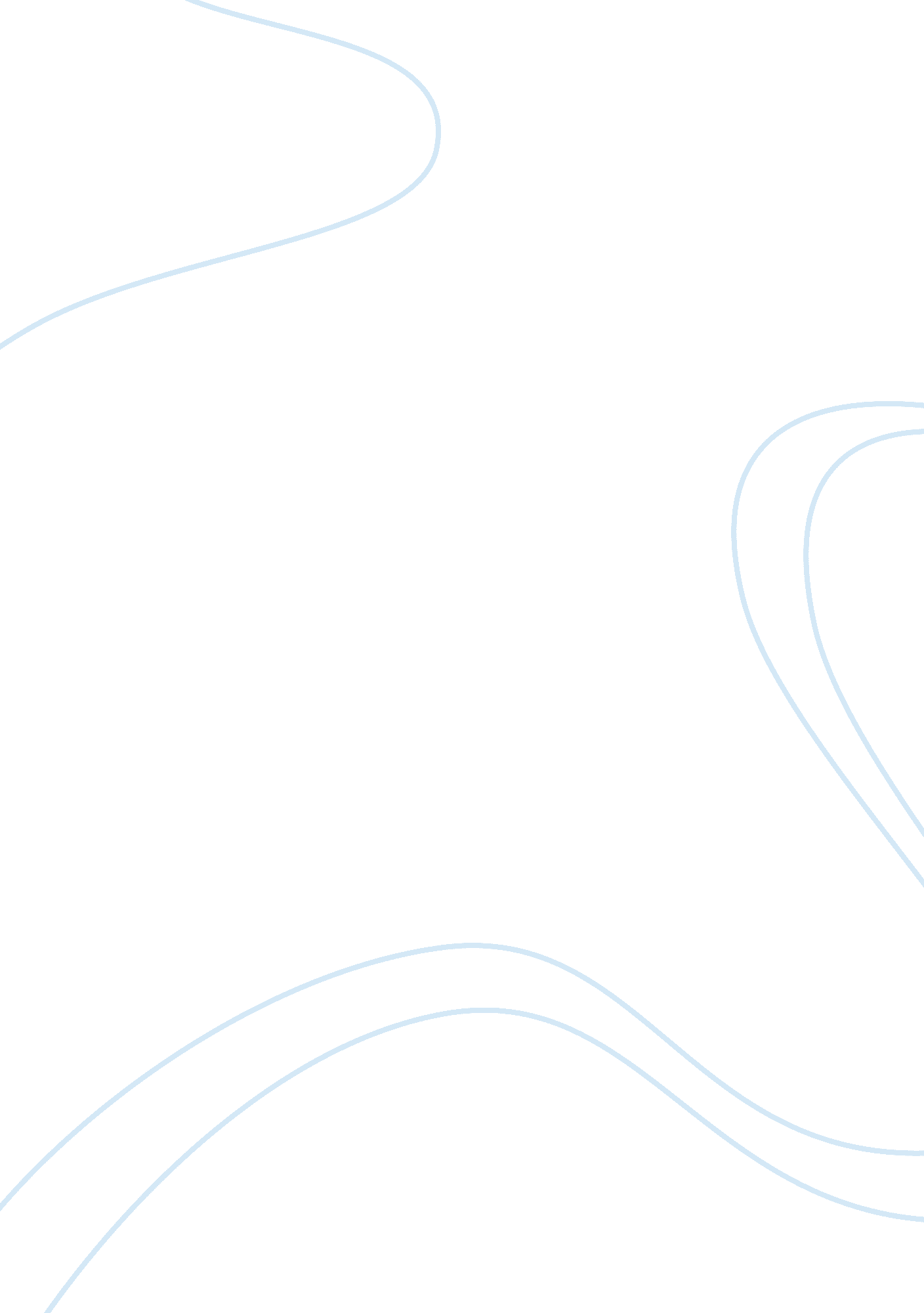 Northridge learning center: language arts 12 section 2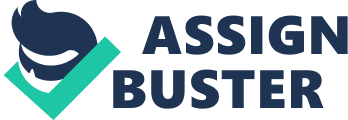 ArdentCharacterized by intense feeling; passionateCalculatedCarefully planned out ONNORTHRIDGE LEARNING CENTER: LANGUAGE ARTS 12 SECTION 2 SPECIFICALLY FOR YOUFOR ONLY$13. 90/PAGEOrder NowCircumstanceExisting conditions affecting somethingConcietedHaving a favorable opinion of one's abilities or appearanceContemptuousExpressing contempt; scornfulEntrancingDelightful or enchantingFastidiousExcessively particular or demandingGracefulCharacterized by elegancePeculiarityOdd of unusual traitRecessAn indentation in a landscape or architectureBanProhibitionHewCut down forciblyLimpidClear or transparentPithSoft, spongy center of a reedTurbidClouded because of disturbed sentiment; thick or denseLatitudeDistance North or South from the equatorLongitudeDistance East or West from prime meridianMarmaladePreserve with small pieces of fruit or it's rind suspended in the jellyRemarkableExtraordinary; worthy or noticeWaistcoatMan's body garment worn in the 16th and 17th centuriesAbbotA man who is the superior at a monasteryBurnishTo polish by friction; make smooth and brightChurlA rude, boorish person; also a peasantCountenanceAppearance; look or expression of the faceEavesThe overhanging lower edge of a roofEddyA whirlpool counter current in a stream, liquid, or airExpanseA wide extent of land; something spread out over a large areaGreavesA piece of leg armor that extends from knee to ankleMuseTo meditate in silence about somethingReapTo gatherSeerA person who prophesies future eventsSheafBundleWaneTo decrease in strengthWharfStructure built on the shore for vesselsWoldElevated trace of open country or an open hilly districtAgogHighly excited by eagerness, curiosity, anticipationChateauA French style castle or fortressCompunctionA feeling of uneasiness of the conscience caused by regretDebonairGracious, sophisticated charmDemenseA possession of land held as one's ownDerelictionDeliberate neglect or abandonmentFeintA movement made to deceive an attack aimed at one place as a distraction for the real attackGallantBrave, noble-mindedHamperTo hold back, hinderInfectiousSpread quickly from person to personInklingSlight suggestion or hint; vague ideaIncitementAct of provoking or urging on; motiveInsolentBoldly rude or disrespectfulOstensiblyA pretend state of mindRecluseA person who lives in seclusion from societyBideTo endure; to dwellComelyAttractive; proper or seemlyCourseTo run through or overForlornDesolate or dreary; lonely; sad; despairingLabyrinthA maze of paths or passages difficult to find your way out ofLayOld term for a song, especially a joyful oneLoiterTo linger aimlessly around a place on purposeMarkTo be a distinguishing feature of; single outMirthGreat happiness or amusement accompanied by laughterMusterTo assemble a group for battle, display ordersScantyNot adequate or sufficientWaxTo increase in intensityWealWell being, prosperity, happiness, good luckWoeGrievous distress; troubleWooTo seek the favor or love of someone with desire to court or marry them 